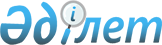 О внесении изменений в постановление Правительства Республики Казахстан от 17 октября 2008 года № 962 "О мерах по реализации Указа Президента Республики Казахстан от 13 октября 2008 года № 669"Постановление Правительства Республики Казахстан от 4 октября 2023 года № 857.
      Примечание ИЗПИ!Порядок введения в действие см. п. 2.
      Правительство Республики Казахстан ПОСТАНОВЛЯЕТ: 
      1. Внести в постановление Правительства Республики Казахстан от 17 октября 2008 года № 962 "О мерах по реализации Указа Президента Республики Казахстан от 13 октября 2008 года № 669" следующие изменения:
      пункт 8-1 изложить в следующей редакции:
      "8-1. Определить срок полномочий Совета директоров Фонда с 1 января 2024 года по 31 декабря 2026 года.";
      в приложении 4 к указанному постановлению:
      в составе Совета директоров акционерного общества "Фонд национального благосостояния "Самрук-Қазына":
      строку:
      изложить в следующей редакции:
      2. Настоящее постановление вводится в действие со дня его подписания, за исключением абзацев второго и третьего пункта 1 настоящего постановления, которые вводятся в действие с 1 января 2024 года.
					© 2012. РГП на ПХВ «Институт законодательства и правовой информации Республики Казахстан» Министерства юстиции Республики Казахстан
				
"Первый заместитель Руководителя Администрации Президента Республики Казахстан
–
член Совета директоров
"
"Помощник Президента Республики Казахстан по экономическим вопросам
–
член Совета директоров
".
      Премьер-МинистрРеспублики Казахстан 

А. Смаилов
